KATA PENGANTAR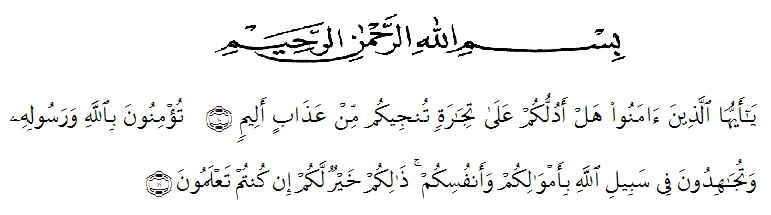 Artinya: “Hai orang-orang yang beriman, sukakah kamu Aku tunjukkan suatu perniagaan yang dapat menyelamatkan kamu dari azab yang pedih? (Yaitu) kamu beriman kepada Allah dan Rasul-Nya dan berjihad di jalan Allah dengan harta dan jiwamu. Itulah yang lebih baik bagimu jika kamu mengetahuinya”. (As-Saff 10-11).Segala Puji bagi Allah SWT yang telah melimpahkan segala karunia-Nya kepada penulis sehingga penulis dapat menyelesaikan proposal penelitian yang berjudul “Analisis Pengaruh Corporate Social Responsbility Terhadap Kinerja Keuangan Pada Perusahaan Yang Terdaftar di Jakarta Islamic Index” dengan lancar tanpa kendala yang berarti. Shalawat serta salam semoga selalu tercurahkan kepada Nabi Muhammad Sallallahu Aalihi Wasallam, yang senantiasa membawa kita dari zaman jahiliyah ke zaman yang penuh ilmu dan iman.Peneliti mengucapkan syukur alhamdulilah kepada Allah SWT, karena atas nikmat dan ridho-Nya lah proposal penelitian ini dapat dibuat serta dapat dipertanggung jawabkan. Pada kesempatan ini peneliti ingin mengucapkan terima kasih yang tulus dan penghargaan yang setinggi-tingginya kepada semua pihak yang telah membantu dengan keikhlasan dan ketulusan baik langsung maupun tidak langsung sampai selesainya proposal penelitian ini. Peneliti juga menyadari bahwa proposal penelitian ini masih jauh dari kesempurnaan, tidak luput dari kesalahan dan kekurangan, untuk itu peneliti mengharapkan kritikan dan saran yang sifatnya membangun demi kesempurnaan  ini guna untuk lebih meningkatkan kualitas dalam menjalankan segala kegiatan di masa yang akan datang. Akhir kata semoga proposal penelitian ini bermanfaat bagi kita semua. Amin		Medan,               Juli 2021							Peneliti,							Jihan Fatya173214127